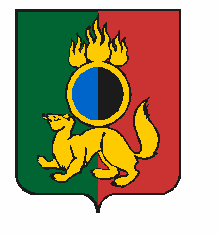 АДМИНИСТРАЦИЯ ГОРОДСКОГО ОКРУГА ПЕРВОУРАЛЬСКПОСТАНОВЛЕНИЕг. ПервоуральскОб утверждении межведомственного комплексного плана мероприятий  «Профилактика наркомании и токсикомании на территории городского округа Первоуральск на 2019-2022 годы»В соответствии с Законом Свердловской области «О профилактике незаконного потребления наркотических средств и психотропных веществ, наркомании и токсикомании на территории Свердловской области» № 78-ОЗ от 19 декабря 1997 года 
(в редакции от 28 марта 2016 года № 30-ОЗ), в целях прекращения роста незаконного потребления наркотических средств, психотропных и токсических веществ гражданами, проживающими на территории городского округа Первоуральск, в особенности несовершеннолетними, а в последующем сокращения числа заболеваний наркоманией и токсикоманией, связанных с ними правонарушений, руководствуясь статьей 28 Устава городского округа Первоуральск, Администрация городского округа Первоуральск ПОСТАНОВЛЯЕТ:1. Утвердить межведомственный комплексный план мероприятий «Профилактика наркомании и токсикомании на территории городского округа Первоуральск 
на 2019-2022 годы» (прилагается).2. Настоящее Постановление опубликовать на официальном сайте городского округа Первоуральск.3. Контроль за исполнением настоящего Постановления возложить на заместителя Главы Администрации городского округа Первоуральск по взаимодействию с органами государственной власти и общественными организациями. Глава городского округа Первоуральск 	И.В. Кабец23.07.2019№1165